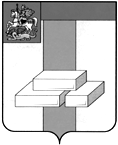 СОВЕТ ДЕПУТАТОВГОРОДСКОГО ОКРУГА ДОМОДЕДОВО МОСКОВСКОЙ ОБЛАСТИРЕШЕНИЕот 10.02.2022 № 1-4/1196Об утверждении ключевых показателеймуниципального земельного контроля,их целевых значений и индикативныхпоказателей для муниципального земельногоконтроля на территории городского округаДомодедово Московской областиВ соответствии с частью 5 статьи 30 Федерального закона от 31.07.2020 № 248-ФЗ «О государственном контроле (надзоре) и муниципальном контроле в Российской Федерации», статьей 72 Земельного кодекса Российской Федерации, Федеральным законом от 06.10.2003 № 131-ФЗ «Об общих принципах организации местного самоуправления в Российской Федерации», Уставом городского округа Домодедово Московской области, Положением о муниципальном земельном контроле на территории городского округа Домодедово Московской области, утвержденным решением Совета депутатов городского округа Домодедово Московской области от 23.09.2021 № 1-4/1151 СОВЕТ ДЕПУТАТОВ ГОРОДСКОГО ОКРУГА РЕШИЛ:Утвердить ключевые показатели муниципального земельного контроля, их целевые значения и индикативные показатели для муниципального земельного контроля на территории городского округа Домодедово Московской области (прилагаются).Опубликовать настоящее решение в установленном порядке и разместить на официальном сайте городского округа Домодедово в информационно-телекоммуникационной сети «Интернет».Настоящее решение вступает в силу с 01.03.2022.Контроль за исполнением настоящего решения возложить на постоянную комиссию по нормотворческой деятельности (Гудков Н.А.).Председатель Совета депутатовгородского округа                                   Л.П. КовалевскийВременно исполняющий полномочия Главы городского округа                              М.И. Ведерникова